Час общения, посвящённыйВсемирному дню памяти жертв ДТП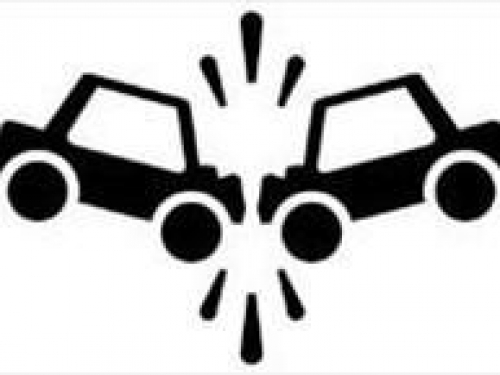  ОГОБУ«Детский дом №2»Якименко М.И.Цель: Воспитание  сострадания к людям, понесшим тяжёлую утратуЗадачи:Привлечь внимание к ужасающим масштабам смертности и травм на дорогах, к потенциальному риску всех участников дорожного движения;Формировать навыки выполнения основных правил поведения на улице, дороге, с целью предупреждения детского дорожно-транспортного травматизма. Ход:Ведущий: Добрый день, дорогие ребята. Сегодня мы проводим час общения, посвященный дню памяти жертв ДТП.Чтец: Зажгу свечу я в третье воскресенье ноября,Подставлю в угол я под образами,И помолюсь я как у алтаряЗа тех, кто нынче уж не с нами...И ты зажги свечу, и вспомни их,Убитых на дорогах, тротуарах...Далеких, чуть знакомых и родных —Беда других чужою не бывает...Ведущий: Идея ежегодного проведения Дня памяти жертв дорожных - транспортных аварий принадлежит "RoadPeace" - британскому благотворительному фонду помощи жертвам ДТП, который отмечает этот день с 1993 года. На протяжении пяти лет организации, присоединившиеся к Европейской федерации жертв ДТП, отмечали этот день как Европейский день памяти жертв ДТП.В 1998-м День памяти вышел за пределы Европы и появился на других континентах, а в 2005 году в своей Резолюции Генеральная Ассамблея ООН призвала все мировое сообщество признать Всемирный день памяти жертв дорожных аварий и отмечать его в третье воскресенье ноября. В этом году этот день выпал на 15 ноября.Этот день был учрежден для того, чтобы почтить память жертв дорожно-транспортных происшествий и выразить соболезнование их родственникам, которым приходится переживать эмоциональные и практические последствия этих трагических событий. Это международное событие призвано привлечь внимание всех людей планеты к печальному факту: во всем мире в результате дорожно-транспортных происшествий ежедневно погибает более трех тысяч человек и около 100 тысяч получают серьезные травмы.  Большая часть из погибших и пострадавших — молодежь. Цель Всемирного дня памяти жертв дорожно-транспортных аварий заключается в том, чтобы почтить память жертв дорожно-транспортных происшествий и выразить соболезнования членам их семей, а также еще раз напомнить правительствам государств и ответственным организациям о необходимости обеспечить безопасность дорожного движения для всех граждан. По данным ООН, каждый год дорожно-транспортные происшествия уносят 1 миллион 300 тысяч жизней. Еще от 20 до 50 миллионов человек получают различного рода травмы.Более 50% всех смертельных исходов вследствие дорожно-транспортных происшествий приходится на возрастную группу от 15 до 44 лет. По прогнозам Всемирной организации здравоохранения, к 2020 году травматизм в результате дорожных аварий может стать третьей основной причиной гибели или увечий. Причины дорожных аварий из года в год не меняются: по-прежнему более 80 % от общего числа ДТП происходит по вине водителей, которые грубо нарушают ПДД. Это:-превышение скорости, выезд на полосу встречного движения, нарушений правил проезда перекрестков,- употребление алкоголя, отсутствие программ технического осмотра транспортных средств и устройств, обеспечивающих безопасность водителей и пассажиров. Каждый день на дорогах России погибают 3-4 ребенка, а в год погибает примерно 1300 детей. Тысячи ребят попадают в число травмированных (только в один день 70-80). Не лучше положение с детским дорожно-транспортным травматизмом (ДДТТ) и в нашей области.Что же является причиной ДТП – обратимся к статистике:Три четверти всех ДТП с участием детей происходит в результате непродуманных действий самих детей. Среди них наиболее частыми являются:-Переход через проезжую часть вне установленных для перехода мест - каждый 2 случай-Неожиданный выход из-за движущихся или стоящих транспортных средств – каждый 3 случай     - Неподчинение сигналам светофора – каждый 6 случай- Игры на проезжей части или ходьба по ней при наличии тротуара – каждый 10 случай.Чтец:Безопасность на дорогах
И, от нас зависит, друг,
Избежать аварий многих
Можно, помня правил круг,
Избежать последствий страшных
Можно, если захотеть,
Если будет помнить каждый,
Что главнее не успеть
Побыстрей ему проехать,
А законы соблюсти,
Тот добьется лишь успеха,
Кто внимателен в пути.
Чтец:Мы сегодня вспоминаем
Всех, погибших в ДТП.
Свечи в память зажигаем
И скорбим об их судьбе.
Чтоб дорога не кончалась
В темноте  в печальный миг,
Чтоб беда не повторялась,
Нужно помнить о других.Чтец:
Случайная смерть... что хуже бывает?Разве для этого мама рожает?Как защититься от смерти такой?Разве рождались с такою судьбой?
Светлая память погибшим в дороге,
Свечку зажжем мы — ребенку, супруге,
Брату, сестре и подруге с отцом —
Всех помянем мы хорошим словцом.
Пусть им покоится на небесах,
Молитвой святой помянем в церквях!Ведущий:  Дорога не терпит непослушания и забирает жизнь самых лучших, самых любимых. Чтобы предотвратить беду мы все должны соблюдать правила дорожного движения.  Давайте, ребята, вспомним основные правила безопасного поведения на дороге.-Никогда не выбегайте на дорогу перед приближающимися автомобилем. Это опасно, потому что водитель не может остановить машину сразу.-Дорогу необходимо переходить специально установленных местах по пешеходному переходу, посмотрев сначала налево, потом направо.-На проезжую часть выходите только после того, как убедитесь в отсутствии приближающегося транспорта и слева и справа.-Выйдя из автобуса, не выбегайте на дорогу. Подождите, пока автобус отъедет, и только потом, убедившись в отсутствии машин, переходите дорогу.-Опасно выезжать на проезжую часть на велосипедах, роликовых коньках.-Не выбегайте на дорогу в зоне пешеходного перехода, в этом месте водитель не ожидает пешеходов и не сможет мгновенно остановиться.-Опасно играть мяч и другие игры рядом с проезжей частью, лучше это делать во дворе или на детской площадке.-Умейте пользоваться светофором.Чтец:Визг тормозов,И дребезги стекла …
И жизни нет,Огромной светлой жизни!И впереди не будет ничего:
Любви, семьи, служения Отчизне! 
Ну почему же так беспечны мы
Бываем, подходя к дороге?
Всего-то миг подумай, подожди.
И оглянись …
И выиграешь так много!!! 
А плеер в ухе?
Это злейший враг!
Тяжелый рок иль звуки чьей-то речи
Тебя заманят и обворожат…
Мой друг! Не будь доверчив и беспечен!Дорога - место травм и катастроф. 
Ошибок, невниманья не прощает!
Ты правила движенья изучай!
Она экзамен строго принимает!Ведущий: Ребята! Прошу почтить память жертв ДТП минутой молчания. (Минута молчания)Спасибо, на этом наш час общения  заканчивается, и хочется еще раз напомнить всем, чтобы каждый день, каждую минуту вы помнили о своей ответственности за наше общее будущее! Будьте, пожалуйста, внимательными на дорогах, берегите  себя и своих близких, здоровья вам и удачи!